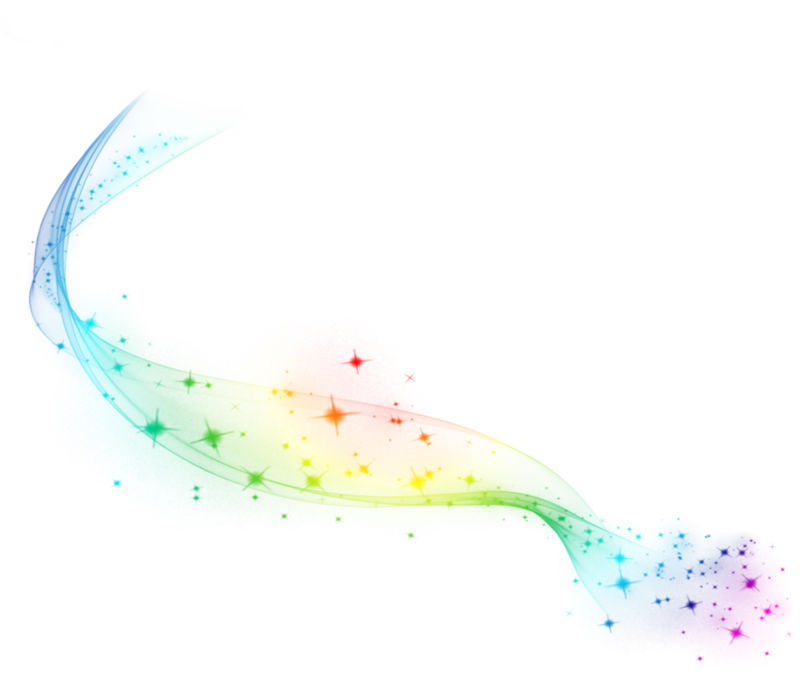 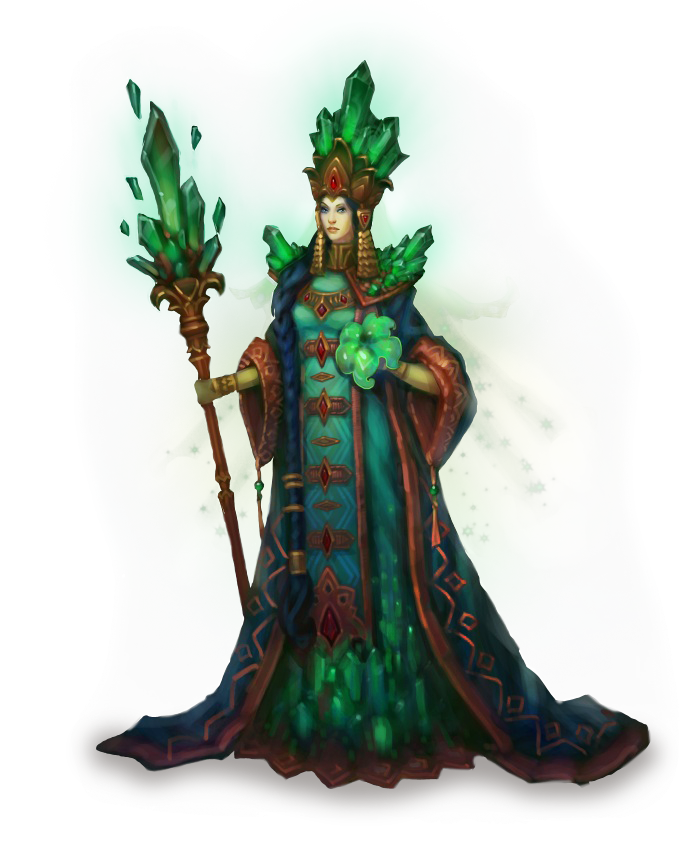 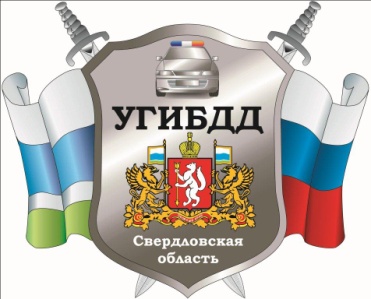 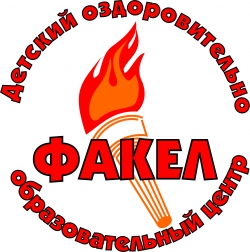 МУНИЦИПАЛЬНОЕ АВТОНОМНОЕ УЧРЕЖДЕНИЕЗАГОРОДНЫЙ ОЗДОРОВИТЕЛЬНЫЙ ЛАГЕРЬ«ФАКЕЛ»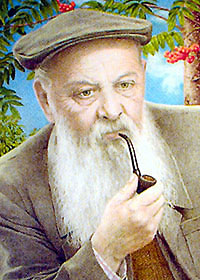 ПРИГЛАШАЕТ ДЕТЕЙ В ВОЗРАСТЕ ОТ 8 ДО 11 ЛЕТ НА ВЕСЕННЮЮ СМЕНУ «ПО СТРАНИЦАМ СКАЗОК БАЖОВА», ПОСВЯЩЕННУЮ  ГОДУ П. БАЖОВА В СВЕРДЛОВСКОЙ ОБЛАСТИСМЕНА ПРОДЛИТСЯ С 22 ПО 31 МАРТА 2019 ГОДАСказка – бесценное духовное наследие, которое не тускнеет со временем и воспринимается каждым ребенком во всей своей первозданности. Сказки учат нас решать сложные ситуации с помощью смекалки, упорства и труда, ценить дружбу, уважать старших, бороться с человеческими пороками и несправедливостью.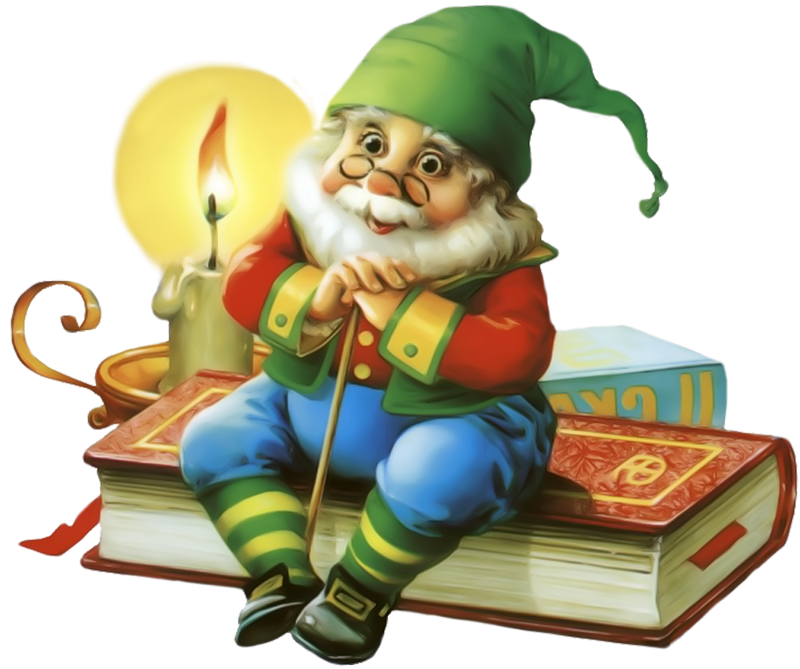 Павел Петрович Бажов писал не просто сказки, а сказы – старинные устные уральские предания, имеющие реальную основу и передающиеся из уст в уста, от рода к роду.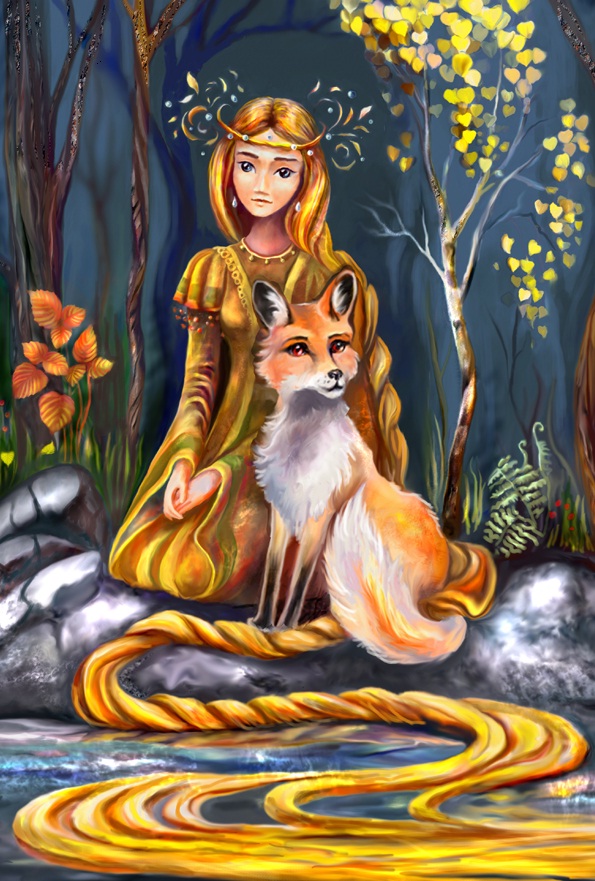 